营销王牌军，世茂新奇兵 用现在，搏未来！华北世茂 2021 届春季校园招聘 扫码一键网申，世茂 offer 等你斩获！ 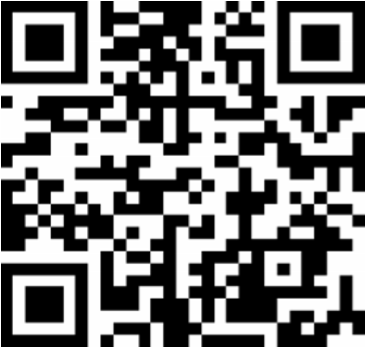 一、世茂集团简介 世茂集团是一家国际化、综合性的大型投资集团，经过三十多年的发展，集团布局全国 140 多个核心发展城市，涉及地产、商业、物管、酒店、主题娱乐、文化、金融、教育、健康、高科技等产业领域，形成了多元化业务并举的“可持续发展生态圈”。 世茂紧跟国家战略，秉承“成为行业引领者，打造百年世茂”的愿景，持续为客户在居住、生活、消费、商务、旅游等方面提供高层次的品质体验，引领生活方式，服务美好生活。 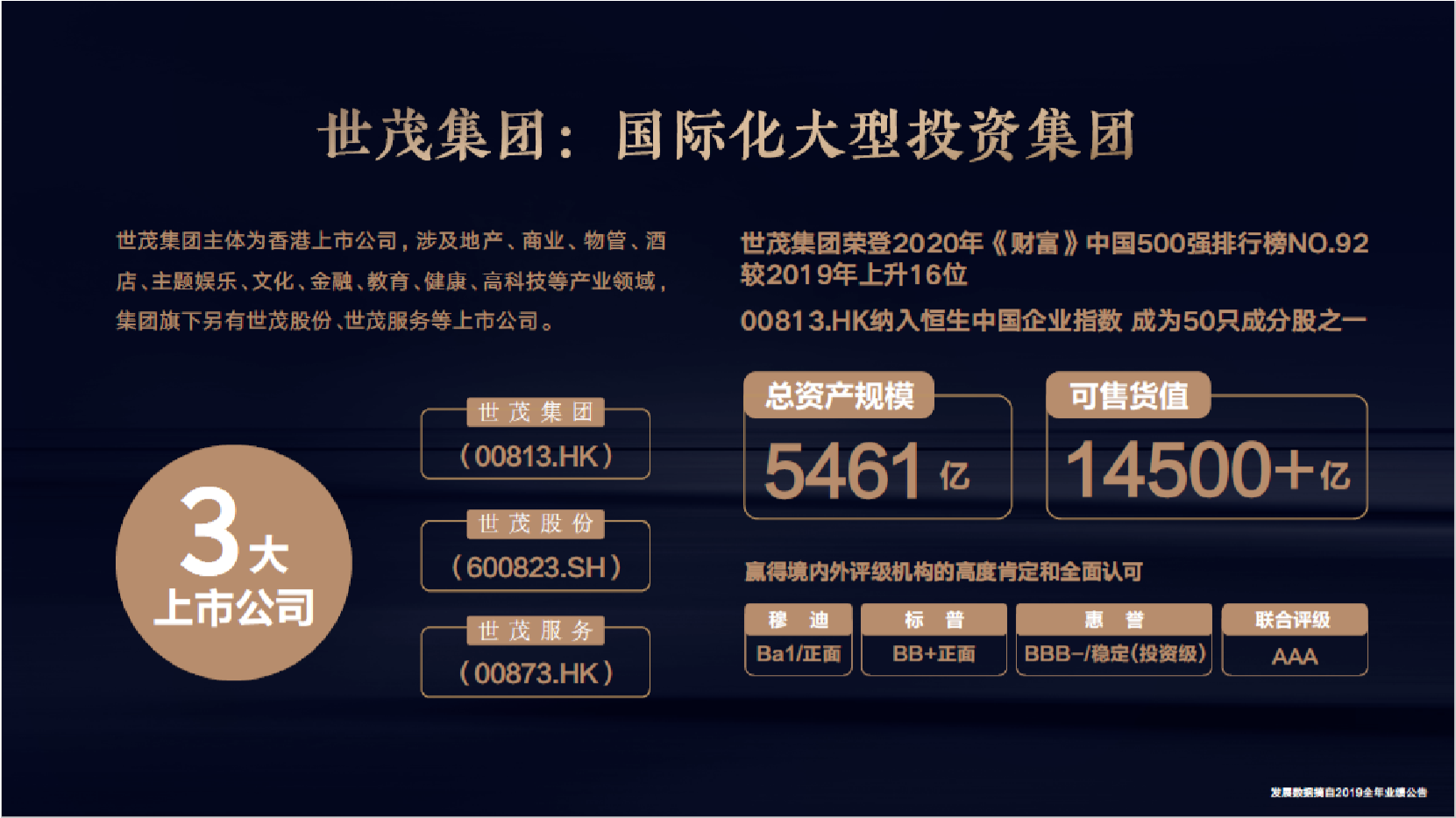 二、世茂集团华北地区公司简介 世茂集团华北地区公司（简称“华北世茂”），覆盖北中国五大片区 11 城，向下深耕，向上更新，为城市板块注入价值，以多元性发展，赋能城市，共生城市。立足首都经济圈，布局 11 城 40 盘，25 载书写城市轨迹，与城市共进共生。 整体性创造高品质产品与服务，积极响应市场需求，输出量质并举的产品内容，基于产品品质之上追求规模，同时注重用户体验与满意度，打造客户真正所需的高品质产品。洞察高端市场发展趋势，营造“趋势性豪宅”。 持续不断将文化融入生活方式，承担文化传承的使命，基于文化的产品表达，华北世茂以传国粹·承新生为主轴，持续不断将传统文化融入当下世代人居的生活方式中，让城市更具人文情怀。 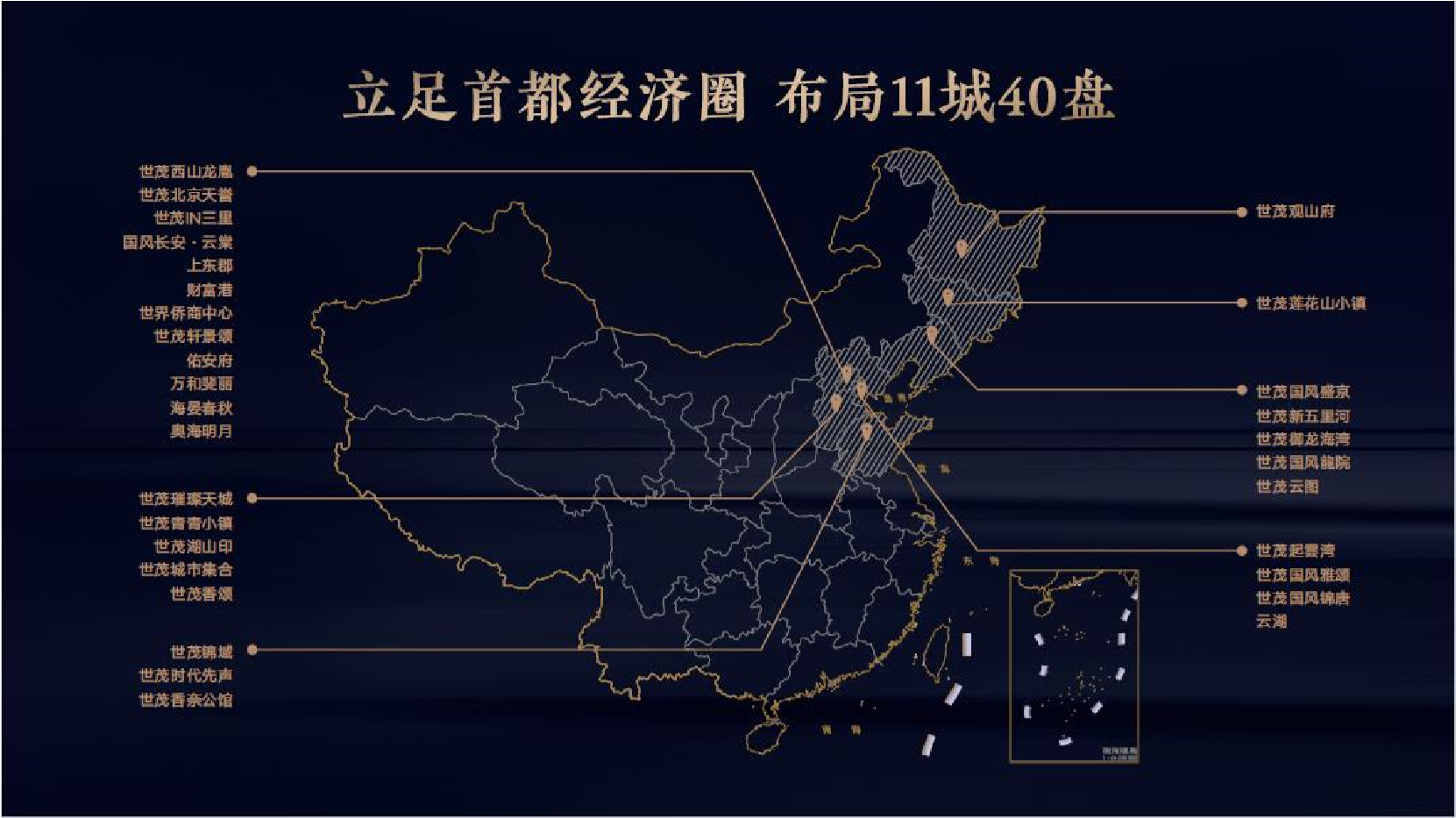 三、校园招聘项目介绍： 营销“新奇兵”是世茂集团华北地区公司，依托集团营销直通车项目，通过校园招聘引进优秀应届毕业生，并通过实施统一的人才培养及发展计划，自主培养，使毕业生 3 年内成长为营销条线一线骨干力量，并组建营销职能王牌部队的项目。培养发展路径如下： 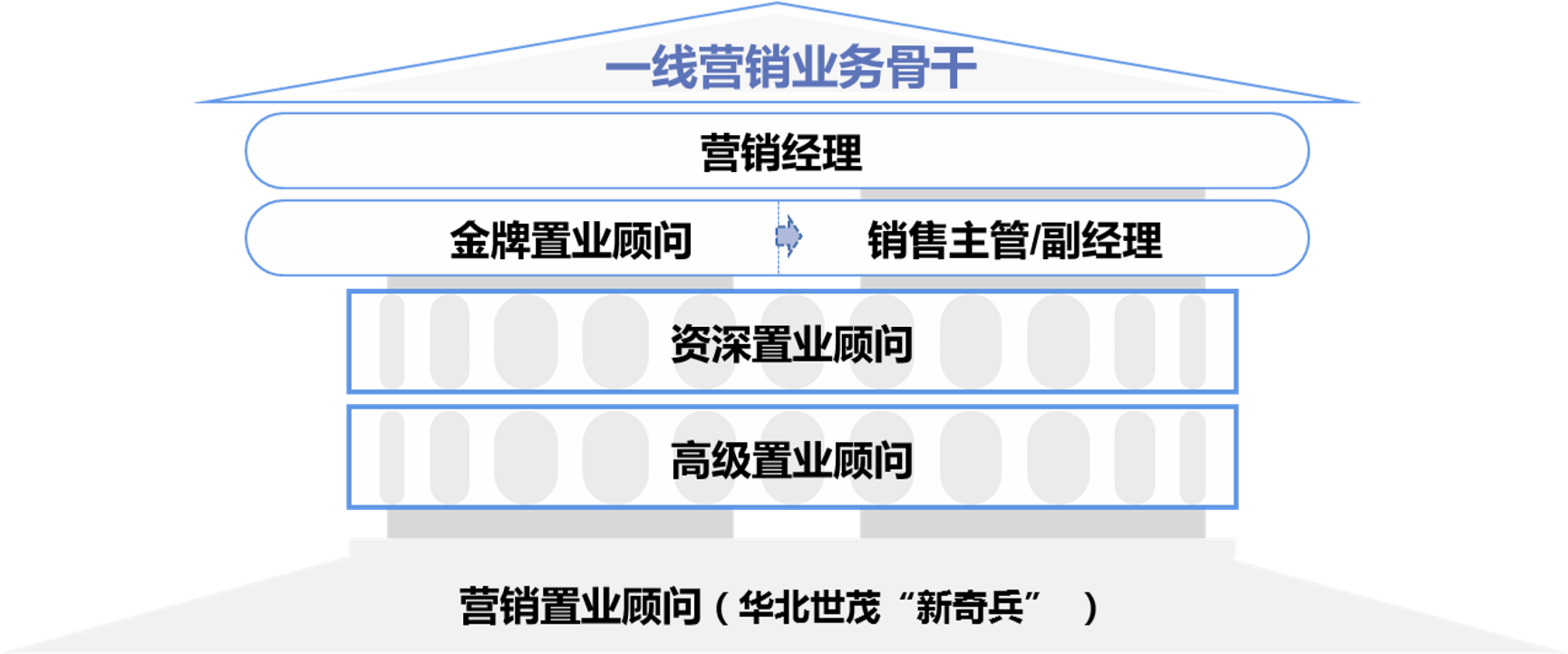 四、招聘岗位及待遇 待遇： 1、 薪资福利：无责任底薪 7000 元+1075 元补贴（交通补贴、餐补、话补）；  2、其他福利：六险一金、带薪年假、节日福利、年度体检、生日会、下午茶、公司团体活动等； 3、完善的培训学习平台，细致的带教计划，成熟的培养体系，公平的晋升机会。 五、招聘流程 月 5 日 - 3 月 12 日 —— 网申投递简历 月中旬 —— 初试及复试 3 月下旬 —— 终试及 offer 发放 7 月初 —— 入职及集训受疫情影响，部分面试环节将采取线上的形式进行，华北世茂与你防“疫”战一起！ 六、简历投递方式 手机端：扫描二维码，投递简历： 电脑端：登录网申地址：shimao.cheng95.com 快捷端：投递大连、沈阳、长春岗位的小伙伴，添加 HR 微信，简历投递更高效哟！                      网申二维码                     HR 微信 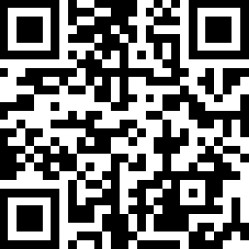 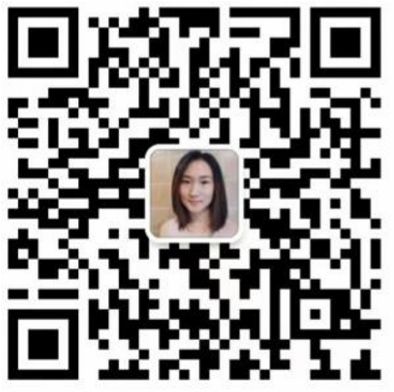 岗位名称 职能类别 专业要求 面向群体 工作地点 营销置业顾问 营销管理 专业不限 2021 届毕业生 北京 营销置业顾问 营销管理 专业不限 2021 届毕业生 天津 营销置业顾问 营销管理 专业不限 2021 届毕业生 沈阳 营销置业顾问 营销管理 专业不限 2021 届毕业生 青岛 营销置业顾问 营销管理 专业不限 2021 届毕业生 廊坊 营销置业顾问 营销管理 专业不限 2021 届毕业生 大连 营销置业顾问 营销管理 专业不限 2021 届毕业生 长春 